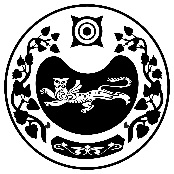           РОССИЯ ФЕДЕРАЦИЯЗЫ				РОССИЙСКАЯ ФЕДЕРАЦИЯ            ХАКАС РЕСПУЛИКАЗЫ                                                РЕСПУБЛИКА ХАКАСИЯАFБАН ПИЛТÍРÍ  РАЙОНЫ			             УСТЬ-АБАКАНСКИЙ РАЙОН            ПỸỸР ПИЛТÍРÍ  ААЛ ЧŐБÍ                                                     АДМИНИСТРАЦИЯ             АДМИНИСТРАЦИЯЗЫ                                              УСТЬ-БЮРСКОГО СЕЛЬСОВЕТАПОСТАНОВЛЕНИЕ                от 05.11.2020г.                         с. Усть-Бюр                                   № 59-пОб утверждении муниципальной программы«Профилактика правонарушений, обеспечение безопасности общественного порядка на территории Усть-Бюрского сельсовета»    В целях развития системы профилактики правонарушений и повышение уровня безопасности жителей на территории Усть-Бюрского сельсовета Администрация Усть-Бюрского сельсоветаПОСТАНОВЛЯЕТ:          1.Утвердить муниципальную программу «Профилактика правонарушений, обеспечение безопасности общественного порядка на территории Усть-Бюрского сельсовета» согласно приложению, к настоящему постановлению.                                                                                                                                                                                                                                                                        2.Финансирование данной программы осуществлять в пределах сметы расходов Усть-Бюрского сельсовета.         3. Контроль за выполнением настоящего Постановления оставляю за собой.Глава Усть-Бюрского сельсовета                                                                  Е.А. Харитонова